Hello, York Precinct 70 Residents! 
I want to introduce myself as your newly elected Democratic York 70 Precinct Committeeperson. My name is Kendra Thompson and I have lived on Crescent Ave. for 14yrs with my husband of 20yrs and our son who is a Junior at York. I have been active in the Elmhurst flood mitigation efforts and advocated for the York Commons water detention basin, which has helped many of our precinct 70 residents. I am also an active member of our local Progressives group and try to stay informed and involved in the issues we are facing as community and country. I intend to be a valuable precinct resource to you during our local, state and national elections. Please call on me for our Democratic candidate information, literature, yard signs, etc. During election seasons, I will be reaching out for candidate petition signatures and sending precinct letters regarding upcoming elections with candidate profiles. I created a Facebook group page to post about candidates, topics and events. I want this to be about helping you and forming a community to share information. Search for York Precinct 70 or here is a scannable QR code that brings you directly to the FB page so you can join. 
Also, having your email address would be a benefit as another point of contact. Please email your address to Kscud2001@gmail.com and I will start a private distribution list. 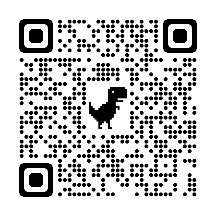 I truly believe that EVERY vote matters and I want to be your advocate to ensure you feel comfortable voting with as much information to make an informed decision. Vote by mail registration has begun and if you would like to register to vote by mail, please use this link: 
https://www.dupagecounty.gov/Election/VoteByMail/ 
They will be mailed out beginning 9/29/22. 

Additionally, here is a great resource for our upcoming November 8, 2022, election. https://www.vote411.org/ is a "one-stop-shop" for election and candidate related information. It provides information to the public with both general and state-specific information of the election process. Join the FB group page and send me your email so we can better communicate!!! 

Thank You! Kendra Thompson 204 E. Crescent Ave, Elmhurst IL 
630-618-7540 / Kscud2001@gmail.com